Becoming a member of Oxfordshire Mind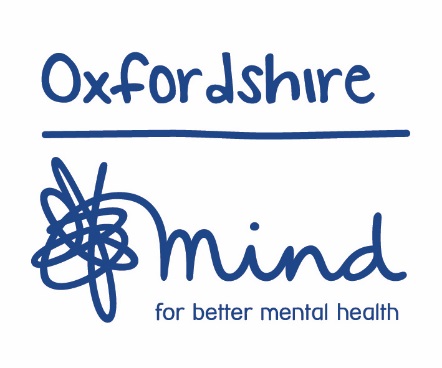 Why become a member of Oxfordshire Mind?Oxfordshire Mind is all about people. Since we were founded in 1967 we’ve been making sure that anyone in Oxfordshire experiencing a mental health problem gets the right advice and support.By becoming a member of Oxfordshire Mind you can help us challenge the stigma so often associated with mental health problems, get involved in our campaigns, and celebrate the amazing people who use our services.How much does it cost?Membership costs just £5 if you’re unwaged, or £15 if you have a wage. Your membership runs for one year.What do I get for my membership fee?As a member you will receive:Monthly email updates about our workA twice-yearly members’ magazine, packed with behind-the-scenes interviews with staff, volunteers and people using our servicesInvitations to join us at our talks, events and Annual General MeetingFree car sticker to let everyone know that you support us.How do I join?Just complete the form overleaf and return it to us with a cheque payable to Oxfordshire Mind. If you prefer to sign up online, visit our website at www.oxfordshiremind.org.uk and click on the Join Oxfordshire Mind button.Please return your form to Membership, Oxfordshire Mind, 2 Kings Meadow, Osney Mead, Oxford OX2 0DP
Section 1: Your contact detailsTitle	Dr	Mr	Mrs	Ms	Miss	Other ______________________________Surname ________________________	First name __________________________Address _____________________________________________________________Town ___________________________	Postcode ___________________________Mobile __________________________	Email ______________________________Section 3: About youDo you have experience of mental distress personally, or through friends & family?If yes, please state which: 			personally	friends/ familyHave you used any of Oxfordshire Mind’s services?	Yes	NoHow did you hear about Oxfordshire Mind? _________________________________Section 4: Membership of Oxfordshire MindPlease circle your chosen type of membership: 		Waged (£15)  Unwaged (£5)Cheque (payable to Oxfordshire Mind) is enclosed:	Yes		 NoGift Aid your membership subscription?			Yes		 NoIf I have ticked the box headed ‘Gift Aid? ’, I confirm that I am a UK Income or Capital Gains taxpayer. I have read this statement and want the charity or Community Amateur Sports Club (CASC) named above to reclaim tax on the donation detailed below, given on the date shown. I understand that I must pay an amount of Income Tax and/or Capital Gains Tax in the tax year at least equal to the amount of tax that all the charities and CASCs I donate to will reclaim for that tax year. I understand that other taxes such as VAT and Council Tax do not qualify. I understand the charity will reclaim 25p of tax on every £1 that I have given.Signed __________________________________  Date _________________All information will be treated in the strictest confidence and will be used for our administration purposes to assist us with our internal marketing, to create anonymised statistics about our fundraising, or to supply you with further information about Oxfordshire Mind and different ways you may choose to support us. If you would prefer not to hear from us, please tick here Registration form created 2015. Oxfordshire Mind, 2 Kings Meadow, Osney Mead, Oxford OX2 0DP. Reg charity: 261476.